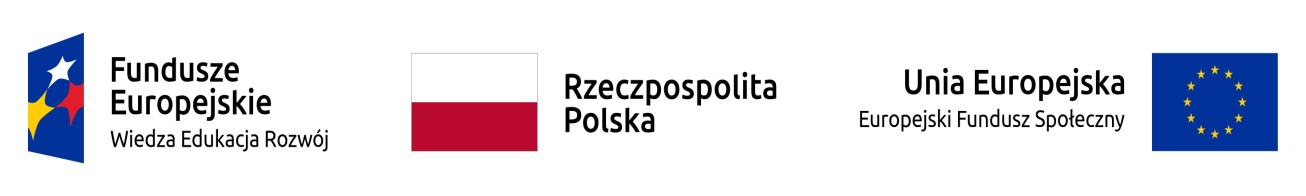 Załącznik nr 8 do SIWZ.......................................................................................................................................... Nazwa i adres firmy (Wykonawcy).....................................................................(NIP, REGON)Wykaz dostawWYKAZ WYKONANYCH W OKRESIE OSTATNICH TRZECH LAT przed upływem terminu składania ofert, a jeżeli okres prowadzenia działalności jest krótszy – w tym okresie, DOSTAWUWAGA:Do wykazu należy załączyć dowód/dowody określające czy te dostawy i wdrożenie zostały wykonane należycie, w szczególności informacji o tym czy dostawy zostały wykonane zgodnie z przepisami, przy czym dowodami, o których mowa, są referencje bądź inne dokumenty wystawione przez podmiot, na rzecz, którego dostawy były wykonywane, a jeżeli z uzasadnionej przyczyny o obiektywnym charakterze wykonawca nie jest w stanie uzyskać tych dokumentów - inne dokumenty.               Miejscowość ...................................... data .......................................                               .......................................................                                              Podpis osoby – osób upoważnionych do składania                                                 oświadczeń woli w imieniu wykonawcylp.RODZAJ (PRZEDMIOT) ROBÓTDATA WYKONANIA ROBÓTWARTOŚĆ ROBÓT brutto [PLN]Miejsce wykonania robót (Lokalizacja)PODMIOT, NA RZECZ, KTÓREGO ROBOTY ZOSTAŁY WYKONANEprojektu informatycznego obejmujący wdrożenie Platformy Portalowej  oraz Systemu Akademickiego Biura Karier wraz z integracją z systemem USOS na co najmniej dwóch  Uczelniach  Wyższych, gdzie wartość każdego projektu wynosiła co najmniej 600 000,00 zł brutto projektu informatycznego obejmujący wdrożenie Platformy Portalowej  oraz Systemu Akademickiego Biura Karier wraz z integracją z systemem USOS na co najmniej dwóch  Uczelniach  Wyższych, gdzie wartość każdego projektu wynosiła co najmniej 600 000,00 zł brutto projektu informatycznego obejmujący wdrożenie Platformy Portalowej  oraz Systemu Akademickiego Biura Karier wraz z integracją z systemem USOS na co najmniej dwóch  Uczelniach  Wyższych, gdzie wartość każdego projektu wynosiła co najmniej 600 000,00 zł brutto projektu informatycznego obejmujący wdrożenie Platformy Portalowej  oraz Systemu Akademickiego Biura Karier wraz z integracją z systemem USOS na co najmniej dwóch  Uczelniach  Wyższych, gdzie wartość każdego projektu wynosiła co najmniej 600 000,00 zł brutto projektu informatycznego obejmujący wdrożenie Platformy Portalowej  oraz Systemu Akademickiego Biura Karier wraz z integracją z systemem USOS na co najmniej dwóch  Uczelniach  Wyższych, gdzie wartość każdego projektu wynosiła co najmniej 600 000,00 zł brutto 123